Pennsylvania State Representative 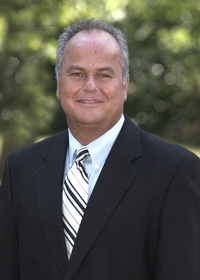 John Galloway (D)District 140		News CenterBallotpediaThe Representative is not on the State Government Committee. The Representative made the following negative official actions: NoneThe Representative has the following negative public positions:NoneThe Representative has made the following positive public positions:Voted for Act 77 (mail in voting) when most Democrats were against it.I am very glad the state Supreme Court has upheld Pennsylvania’s mail-in voting law as safe, legal and constitutional. This law has made it easier for Pennsylvanians to exercise their right to vote. The last day to apply for a mail-in or absentee ballot for the 2022 General Election is Nov. 1. Facebook1/7/2021: Yesterday was a dark day in U.S. history. But I know we are better than this, and I know American democracy will survive because of Americans like you and me.Please pray for America. FacebookI want to make it easier for you to register, vote and be heard – and now Governor Tom Wolf has made it even easier for people in Bucks County to register when contacting a state agency. FacebookNotes:The Representative is not a co-sponsor of HB 1369 (Open Primaries). No public statements on this legislation have been found.No public statements were found from the Representative on Ranked Choice Voting.Galloway has served the 140th District, which includes Bristol Borough, parts of Bristol Township, Falls and Middletown townships, and parts of Morrisville Borough and Tullytown Borough since 2007. Bucks County Herald